First Mennonite Church of ChristianPastor Laura Goerzen, Organist–Lu Goering, Greeters–Randy & Rita Stucky, Worship Leader–Pat GoeringFebruary 17, 2019Gathering and PraisingPreludeWelcomeAnnouncementsOpening Prayer*Gathering Hymn – Come, let us all unite to sing		        #12Gospel Reading 					   Mark 5:25-34Congregational Hymn –There’s a wideness in God’s mercy	      #145Epistle Reading  			        	           Philippians 4:6-8Receiving God’s WordColoring InvitationSermon – “A Touching Story”				        Eric SchragHymn of Response – Healer of our every ill		       	      #377Sharing with One AnotherSharing Joys and ConcernsPrayer of the ChurchOffertoryOffertory PrayerGoing in God’s Name*Sending Song	 - You shall go out with joy			      #427*BenedictionPostlude*Those who are able are invited to standEric Schrag currently serves as Director of Advancement at Prairie View.  Eric is married to Gretchen (Gering) and they have three children, Julianna a senior at Goessel High School and twins Timothy and Jacob who are freshmen at Goessel.  Prairie View is a Mental and Behavioral health center that was founded by Mennonites 65 years ago.  Prairie View’s main campus is in Newton and has 4 additional outpatient offices located in Hillsboro, McPherson and two in Wichita. Pastor Laura GoerzenPastor Laura’s email:  laura.n.goerzen@gmail.comPastor Laura’s Cell Phone:  620-386-0518Pastor’s office Hours:  Tues.—Fri. 9:30AM-1:30PMStudy Phone 620-345-8766Church Secretary:  Lurline WiensLurline’s phone number:  620-345-2187Lurline’s email:  fmcc.secretary1@gmail.comOffice hours:  Tues. 1:00-4:00PM, Thurs-Fri. 8:30AM-12:00pmChurch Phone:  620-345-2546Church Website:  www.fmccmoundridge.orgPrayers for Peace MakersCPT is proud to announce that we officially endorse the International Sanctuary Declaration campaign. 
This campaign, as described by the International Sanctuary Declaration Committee, "sets out basic principles of sanctuary necessary to respond to the global escalation of displacement, and also serves as an organizing tool, particularly in communities where there is hostility and an inadequate response to migrants."A Touching Story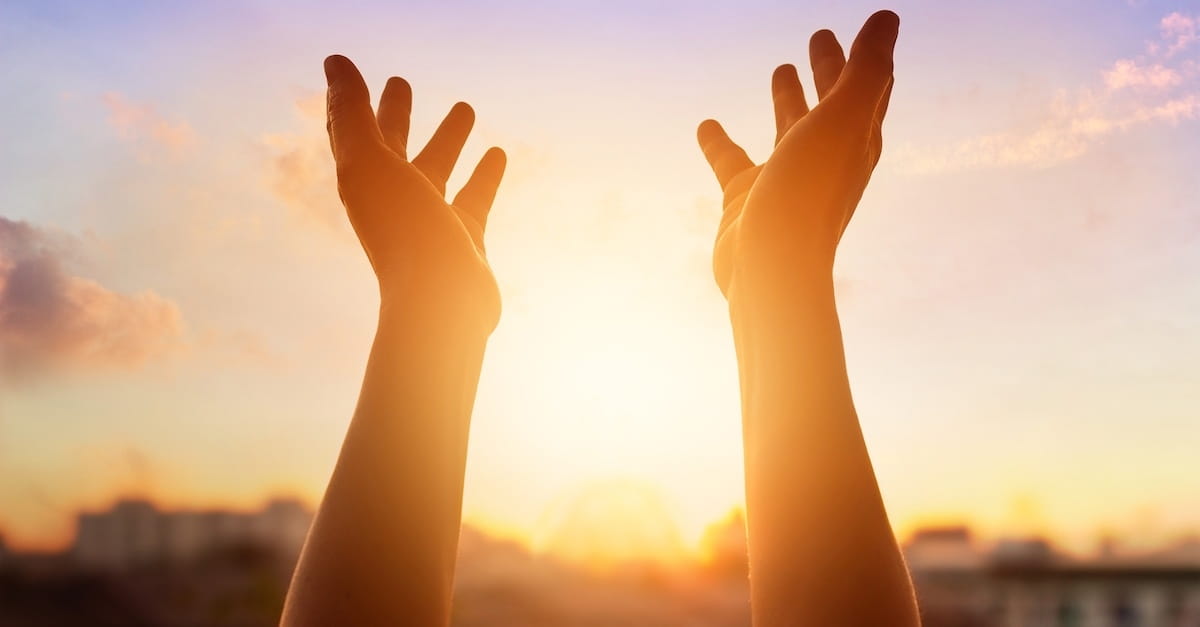 First Mennonite Church of ChristianMoundridge, KSA welcoming Community of Christians for PeaceFebruary 17, 2019OpportunitiesToday:  9:15AM	First Perk	  9:30AM	Sunday school	 10:30AM	Worship ServiceFebruary 17: Guest speaker Eric Schrag of Prairie ViewFebruary 21:  Worship team at 9:30AMFebruary 22:  Blood Drive, Wellness Center, Pine VillageFebruary 27: Deacons Meeting, 7:00PM, Board Meeting, 8:00PMMarch 3: Worship at Pine Village, 10:30AMApril 12 & 13:  KS MCC SaleSunday February 24:  Organist - Hazel Voth, Greeters- Loren & Karen Unruh, Worship Leader – John Goerzen, Special Music – We seek and practice ShalomAnd now these three remain: faith, hope, and love.  But the
greatest of these is love.
                                         I Corinthians 13: 13AnnouncementsStarting a new service:  FMCC would like to start a new service for our church family members.  On cold wintery months, it is difficult for some individuals to park their cars in the parking lot and get into church safely.  We are looking for individuals who might be willing to be available on Sunday morning to help those who might need assistance.  These would be the times that your service would be needed:  prior to Sunday School and prior to the church service hour and again following the end of the service.  If we can get several individuals to help, no one will have to do it too many times a month.  Please give this prayer full consideration.  Contact Pat Krehbiel if you can help. Blood Drive:  Moundridge Community Blood Drive at Pine Village Wellness Center, 86 22nd Ave, on Friday February 22, from 12:00-6:00PM.  You are encouraged to visit redcrossblood.org/RapidPass to pre-register on the day of the drive.Currently in the Regier Art Gallery at Bethel College – Anne Labovitz, “Exhibition in a Suitcase,” inspired by the artist’s conversations across six years and several countries. Regular gallery hours: weekdays, 9 a.m.-5 p.m., Sundays, 2-4 p.m. (inside Luyken Fine Arts Center)My Coins count:  start saving your coins, “my coins count” will start in a couple of weeks.  We will be collecting coins from March 10- April 7.Bethel College Steel Drum Band:  KMEA preview concert, with special guests Steel Paradise, Tuesday, February 19, 7:00PM at Memorial Hall.Hesston College Theatre:  Recounting the tender, dynamic and familiar story of the parent-child relationship, Hesston College Theatre will present five performances of the musical Big Fish, February 27 to March 3, in the Kiem Center Black Box Theatre.  Show times are at 7:00PM, February 27-March 2, and 2:00PM , Sunday, March 3.  Tickets are $10 for adults and $5 for students.  Purchasing tickets in advance is recommended as seating is limited.  Tickets can be purchased online at hesston.edu/big-fish-tix or at the Hesston College Bookstore in Erb Hall during regular business hours or by calling 620-327-8105.  Big Fish is a family-friendly musical for all ages.Lurline will be gone from February 25-March 3.  The bulletins for March 3, will be printed on February 22.  If you know you have announcements for March 3, please have them to her by Thursday morning, February 21.MCC Sale Opportunities: Quilters’ Corner Opportunities:  Volunteers are welcome and needed each Tuesday evening 7-9PM at the MCC Center in North Newton to help sort and price items for the Sale as well as each third Saturday of the month     (Jan 19, Feb 15, March 15) any time between 9AM – 3PM.  Quilting donations are also welcome and needed i.e. quilting fabrics, quilting supplies, vintage linens, unfinished quilting projects, etc.  Donations may be collected by Sale liaisons at their churches and brought to Sale meetings or brought directly to the MCC Center with the indication that they are for Quilters’ Corner.  If you have questions contact Ann Yoder Smith, 919-604-3282, rws.ays@gmail.com.List your quilt in the KS Menno Relief Sale Quilt Auction Buyer’s Guide.  Deadline is March 11.  Please deliver your quilt, comforter or quilt related item to a quilt committee member or to a Relief Sale meeting or take to the MCC Center in North Newton.  Quilt forms are available online at kansas.mccsale.org.  For more information check with Ferd Wiens or quilt committee members, Jan Diller at 620-217-1704 or Charlene Driggers at 620-947-1749.Service Opportunities:  The Kansas Mennonite Relief Sale invites you to join our family.  By tithing a little bit of your time each year, you have an amazing opportunity to impact your world by furthering the work of Mennonite Central Committee.  There is variety of committee openings including an Urgent Need Verenike Making Committee – 2 people, Domestic Arts Verenike Booth Committee members, FTM Sausage Baking on Saturday and New Year’s Cookie committee.  See your relief sale contact liaison for details on these opportunities 